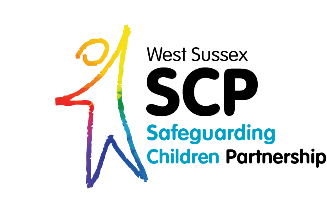 Learning BriefUnidentified Adults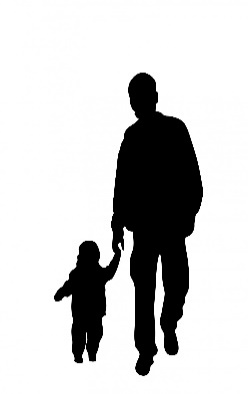 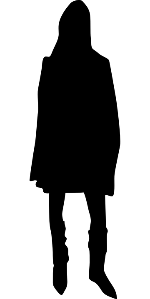 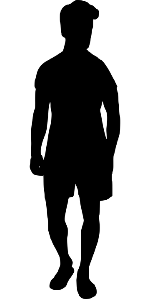 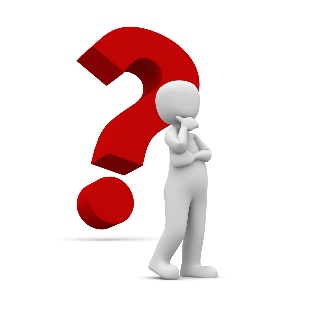 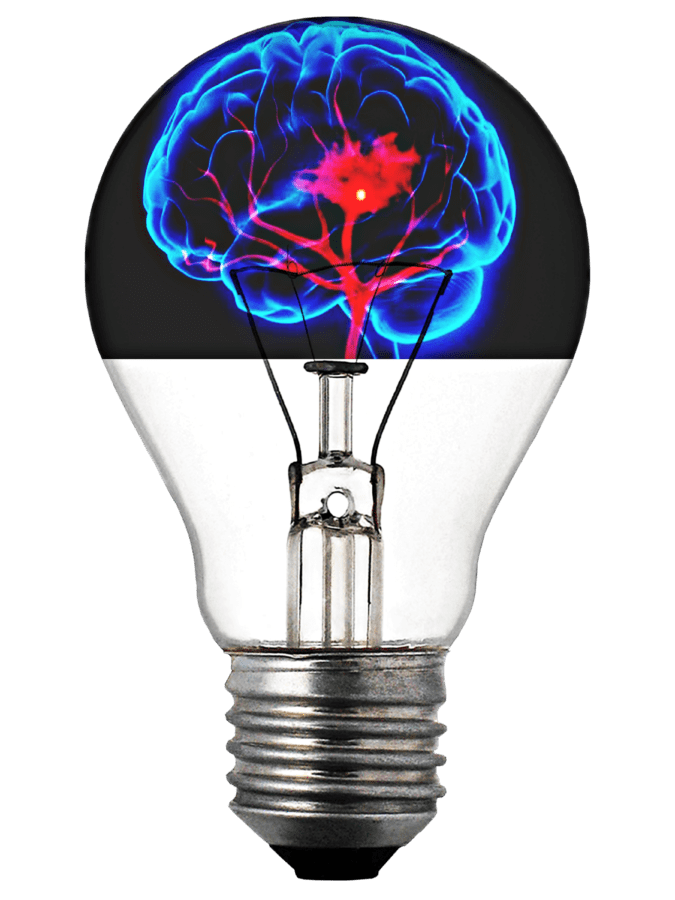 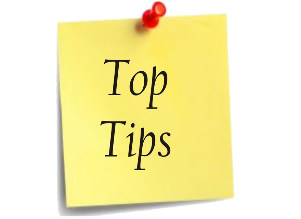 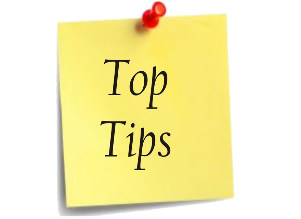 